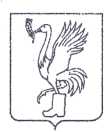 СОВЕТ ДЕПУТАТОВТАЛДОМСКОГО ГОРОДСКОГО ОКРУГА МОСКОВСКОЙ ОБЛАСТИ141900, г. Талдом, пл. К. Маркса, 12                                                          тел. 8-(49620)-6-35-61; т/ф 8-(49620)-3-33-29 Р Е Ш Е Н И Еот __28 октября____  2021 г.                                                      №  62┌                                                      ┐    Об утверждении Порядка расчета ивозврата  сумм инициативных платежей,подлежащих возврату лицам (в том числе организациям), осуществившим их перечисление в бюджетТалдомского городского округа Московской областиВ соответствии с Федеральным законом от 6 октября 2003 года N 131-ФЗ "Об общих принципах организации местного самоуправления в Российской Федерации", Уставом Талдомского городского округа Московской области,  Совет депутатов Талдомского городского округа РЕШИЛ:1. Утвердить Порядок расчета и возврата сумм инициативных платежей, подлежащих возврату лицам (в том числе организациям), осуществившим их перечисление в бюджет Талдомского городского округа Московской области (Приложение).2. Опубликовать настоящее решение в общественно-политической газете «Заря».3. Контроль за исполнением настоящего положения возложить на председателя Совета депутатов Талдомского городского округа Аникеева М.И.Председатель Совета депутатов Талдомского городского округа                                                                    М.И. Аникеев Глава Талдомского городского округа                                                          Ю.В. КрупенинПриложениек решению Совета депутатов Талдомскогогородского округа Московской областиот «28» октября 2021 г. № 62ПОРЯДОК РАСЧЕТА И ВОЗВРАТА СУММ ИНИЦИАТИВНЫХ ПЛАТЕЖЕЙ, ПОДЛЕЖАЩИХ ВОЗВРАТУ ЛИЦАМ (В ТОМ ЧИСЛЕ ОРГАНИЗАЦИЯМ), ОСУЩЕСТВИВШИМ ИХ ПЕРЕЧИСЛЕНИЕ В БЮДЖЕТ ТАЛДОМСКОГО ГОРОДСКОГО ОКРУГА МОСКОВСКОЙ ОБЛАСТИ1. Порядок расчета и возврата сумм инициативных платежей, подлежащих возврату лицам (в том числе организациям), осуществившим их перечисление в бюджет Талдомского городского округа Московской области (далее - Порядок), разработан в соответствии с частью 3 статьи 56.1 Федерального закона от 6 октября 2003 года N 131-ФЗ "Об общих принципах организации местного самоуправления в Российской Федерации" (далее - Федеральный закон), в соответствии со статьей 19.1 Устава Талдомского городского округа Московской области.2. Понятия и термины, используемые в Порядке, применяются в значениях, определенных статьями 26.1, 56.1 Федерального закона.3. В случае если инициативный проект не был реализован либо в случае наличия по итогам реализации инициативного проекта остатка инициативных платежей, не использованных в целях реализации инициативного проекта, инициативные платежи подлежат возврату лицам (в том числе организациям), осуществившим их перечисление в бюджет Талдомского городского округа Московской области (далее - денежные средства, подлежащие возврату).4. Размер денежных средств, подлежащих возврату, в случае, если инициативный проект не был реализован, равен сумме внесенного лицом (в том числе организацией) инициативного платежа.Размер денежных средств, подлежащих возврату лицу (в том числе организации) в случае если по завершении реализации инициативного проекта образовался остаток инициативных платежей, рассчитывается по следующей формуле:
Возврат = ИП - ИФ, где:ИП - размер инициативных платежей, поступивших в бюджет Талдомского городского округа Московской области на реализацию инициативного проекта; ИФ - размер фактических расходов на реализацию инициативного проекта, осуществленных за счет инициативных платежей, поступивших в бюджет Талдомского городского округа Московской области.5. В течение 10 рабочих дней со дня  реализации инициативного проекта главный администратор доходов бюджета Талдомского городского округа Московской области, осуществляющий учет инициативных платежей по инициативному проекту (далее - главный администратор доходов), производит расчет суммы инициативных платежей, подлежащих возврату, и направляет  уведомление о возврате инициативных платежей, подлежащих возврату (далее - уведомление) лицу (в том числе организации), осуществившим их перечисление в бюджет Талдомского городского округа Московской области. В уведомлении должны содержаться сведения о сумме инициативных платежей, подлежащих возврату, и о праве лица (в том числе организации) подать заявление о возврате денежных средств, подлежащих возврату.6. Для осуществления возврата денежных средств лицо (в том числе организация), внесшее инициативный платеж в бюджет Талдомского городского округа Московской области, предоставляет заявление на возврат денежных средств с указанием банковских реквизитов счета, на который следует осуществить возврат денежных средств. Форма заявления на возврат денежных средств устанавливается главным администратором доходов.7. Возврат денежных средств осуществляется в течение 15 рабочих дней со дня поступления заявления на возврат денежных средств, указанного в пункте 6 Порядка.